                                                                                                              ПРОЕКТПрограмма проведения                                                                      РЕСПУБЛИКАНСКИЙ МОЛОДЕЖНЫЙ ФОРУМ«БЕЛАРУСЬ ИНТЕЛЛЕКТУАЛЬНАЯ»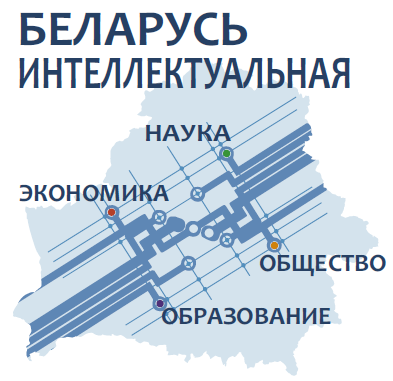 30 апреля МИНСК - 2020Место проведения секций и пленарного заседания республиканского молодежного форума  «БЕЛАРУСЬ ИНТЕЛЛЕКТУАЛЬНАЯ»секция 1 «Образование в условиях современных трансформаций» - зал Центральной научной библиотеки им. Я. Коласа Национальной академии наук Беларуси, расположенный по адресу г. Минск, ул. Сурганова, 15;секция 2 «Цифровые технологии и интеллектуальные системы в экономике» - малый зал (каб. 216) Президиума Национальной академии наук Беларуси, расположенный по адресу г. Минск, пр. Независимости, 66;секция 3 «Высокоинтеллектуальное общество» - актовый зал Института истории Национальной академии наук Беларуси, расположенный по адресу г. Минск, ул. Академическая, 1.Пленарное заседание – большой зал Президиума Национальной академии наук Беларуси, расположенный по адресу г. Минск, пр. Независимости, 66.Планируемое количество участников: 400 Участники форума: молодые ученые, учащиеся и студенты – победители и лауреаты республиканских и международных конкурсов, представители работающей молодежи в системе образования и наукоемких сферах экономики.Приглашенные представители от органов государственного управления: Администрации Президента Республики Беларусь, Совета Республики Национального собрания Республики Беларусь, Палаты представителей Национального собрания Республики Беларусь, Совета Министров Республики Беларусь, Национальной академии наук Беларуси, республиканских органов государственного управления, Парка высоких технологий, Общественного объединения «Белорусский республиканский союз молодежи» и иных общественных организаций. Цель мероприятия – обсуждение и выработка представителями талантливой и одаренной молодежи предложений по решению широкого круга задач построения Беларуси интеллектуальной. Ожидаемые результаты: активизация роли и участия молодежи в решении задач внедрения цифровых технологий во всех сферах белорусской экономики, развития нового индустриального комплекса страны и формирования высокоинтеллектуального общества. Принятие итогового документа Форума – Декларации.  Порядок проведения республиканского молодежного форума«БЕЛАРУСЬ ИНТЕЛЛЕКТУАЛЬНАЯ»1. Секционные заседания участников молодежного форума (11:00–13:00) проводятся в формате дискуссии с участием приглашенных спикеров, регламент выступления – до 7 минут; координируются модераторамисекция 1 «Образование в условиях современных трансформаций»:количество участников – 100; количество докладов – 9;модераторы: от Министерства образования - Кадлубай А.В., от Национальной академии наук Беларуси – Жилинский М.Г., от Центрального комитета Общественного объединения «Белорусский республиканский союз молодежи» - Дикун О.В.;систему Министерства образования представляют: 3 учащихся школ и педагоги, 3 учащихся, получающих профессионально-техническое и среднее специальное образование и педагоги, 5 студентов и  преподаватели.секция 2 «Цифровые технологии и интеллектуальные системы в экономике»:количество участников – 90; количество докладов – 10;модераторы: от Национальной академии наук Беларуси – Гончаров В.В., Кругликов С.В., от  Министерства связи и информатизации – Михайловский И.А.;от Министерства образования – 4 участника;от Национальной академии наук Беларуси – 3 участника;от  Министерства связи и информатизации – 1 участник;от Парка высоких технологий  - 1 участник;от Общественного объединения  «Белорусский республиканский союз молодежи» - 1 участник.секция 3 «Высокоинтеллектуальное общество»:количество участников – 180; количество докладов – 9;модераторы: от Национальной академии наук Беларуси – Коршунов Г.П, от Министерства образования – Гигин В.Ф., от Белорусского института стратегических исследований – Шендик Т.А.от Национальной академии наук Беларуси – 4 участника;от Министерства культуры – 1 участник;от Белорусского института стратегических исследований - 1 участник;от Общественного объединения «Белорусский республиканский союз молодежи» - 1 участник;от республиканского общественного объединения «Белая Русь» - 1 участник;от Белорусского профессионального союза работников образования и науки - 1 участник.2. Обед(13:00–14:00)3. Экспозиция молодежных инновационных разработок:(время работы выставки 10:00-17:00)10:00–13:00 посещение экспозиции приглашенными гостями Форума;14:00–15:00 обход экспозиции представителями республиканских органов государственного управления, участниками Форума; Участники выставки: победители республиканского конкурса «100 идей для Беларуси», победители молодежных конкурсов Национальной академии наук Беларуси и Министерства образования и др.4. Пленарное заседание. (15:00–16:30)проводится с участием представителей Администрации Президента Республики Беларусь, Совета Республики Национального собрания Республики Беларусь, Палаты представителей Национального собрания Республики Беларусь, Совета Министров Республики Беларусь, Национальной академии наук Беларуси, республиканских органов государственного управления, Парка высоких технологий, Общественного объединения «Белорусский республиканский союз молодежи» и иных общественных организаций.Доклады: (регламент выступления – до 10 минут)«Образование в условиях современных трансформаций» «Цифровые технологии и интеллектуальные системы в экономике»«Высокоинтеллектуальное общество»5. Принятие декларации Форума. Экспозиция инновационных разработок молодежиКластерная структура экспозиции: образование – наука и инновации в реальном секторе экономики – инновации для Общества Интеллекта.Элементы экспозиции: Образование в условиях современных трансформаций: 1) школа (новые модели, подходы и методики образования, способствующие новому качеству знаний, умений, навыков в условиях цифровой трансформации);2) профессионально-техническое образование (новые методы подготовки/повышения квалификации специалистов для инновационного, роботизированного и автоматизированного производства);3) высшие учебные заведения (формирование и деятельность учебно-научно-производственных комплексов в рамках подходов «Университет 3.0» и «Университет 4.0»).Цифровые технологии и интеллектуальные системы в экономике:1) IT-страна (новые методы решения задач социально-экономического развития с использованием цифровизации и искусственного интеллекта, алгоритмы обработки больших данных, биоинформатика и др.); 2) Индустрия 4.0 (новые материалы, технологии и производства; автоматизация и роботизация реального сектора; сетевые комплексные решения);3) технико-технологический пакет для новой экономики (смарт-энергетика, электротранспорт, химия и нефтехимия, лесохимия, агропромышленный комплекс, нано- и биоиндустрия, авиакосмические технологии и др.).4) Высокоинтеллектуальное общество (интеллектуализация общества, внедрение IT-технологий в социальной сфере и их влияние на развитие общества).Высокоинтеллектуальное общество:1) инновационные подходы в изучении истории и культуры, формировании философско-мировоззренческих установок гражданина Беларуси Интеллектуальной;2) передовые практики использования искусственного интеллекта и цифровых технологий для удаленного и дистанционного мониторинга общественных, природных и антропогенных систем; 3) высокотехнологичные услуги (получение, хранение и обработка данных, медицина и здравоохранение, социокультурные услуги и др.).